ゴールデンウィーク期間における診療・検査協力医療機関　御中電子申請が困難な場合は、お手数をおかけしますが、下記の内容についてご記載いただき、４月26日（水）までに担当あて、ＦＡＸ送信をお願いします。＜参考：電子申請アドレス＞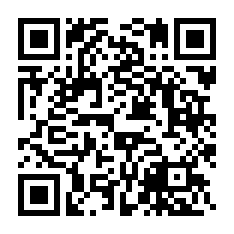 https://www.shinsei.elg-front.jp/kyoto2/uketsuke/form.do?id=1680748390957事前申請書＜宛先・ＦＡＸ番号＞宛　　先：京都府健康福祉部健康対策課　ＦＡＸ：075－431－3970＜申請内容＞※かかりつけ患者以外（初診患者）にも対応いただきますようお願いします。※発熱患者等がスムーズに受診できるよう、府ＨＰで公開させていただきます。（記入上の注意事項等）・実施時間は、開始時刻と終了時刻がわかるように記載願います。（例）「9:00～12:00」・可能な限り長時間の診療に御協力をお願いします。・府ホームページでの掲載内容は、市町村のHPにも掲載される場合があります。・府ホームページでは「受診の際には、必ず事前に電話連絡の上、医療機関の指示に従って受診」するようにお知らせしています。・府ホームページに公表させていただくことから、事前申請のない医療機関は交付の対象になりませんので、ご注意ください。日程の追加がある場合は、（別紙）事前申請書に変更点を明記し、FAXにて送付してください。医療機関名御担当者名等（所属、連絡先等）氏　名氏　名御担当者名等（所属、連絡先等）所　属所　属御担当者名等（所属、連絡先等）E-mail（必　須）E-mail（必　須）　　　　　　　　　＠　　　　　　　　　＠　　　　　　　　　＠御担当者名等（所属、連絡先等）電話番号電話番号通　常：通　常：通　常：御担当者名等（所属、連絡先等）電話番号電話番号公開用：(京都府ホームページで異なる番号を公開される場合のみ記入)公開用：(京都府ホームページで異なる番号を公開される場合のみ記入)公開用：(京都府ホームページで異なる番号を公開される場合のみ記入)小児対応の可否※可能であれば○小児対応の可否※可能であれば○・0～5歳・6～12歳・0～5歳・6～12歳経口抗ウイルス薬処方可 ・ 否ホームページ掲載に当たっての留意事項（受診時の注意事項等）ホームページ掲載に当たっての留意事項（受診時の注意事項等）日程令和５年４月令和５年４月日程29日30日曜日(土・祝)(日)診療・検査実施可能日（可能日に丸印）実施時間日程令和５年５月令和５年５月令和５年５月令和５年５月令和５年５月日程１日２日３日４日５日曜日(月)(火)(水・祝）(木・祝）(金・祝)診療・検査実施可能日（可能日に丸印）実施時間日程令和５年５月令和５年５月日程６日７日曜日(土)(日)診療・検査実施可能日（可能日に丸印）実施時間